10 января 2017 года состоялся объезд города Липецка, в ходе которого состоялись встречи с гражданами10 января 2017 года состоялся объезд города Липецка, в котором приняли участие заместитель главы администрации Липецкой области А.М. Наролин, глава г. Липецка С.В. Иванов, руководитель Госжилинспекции Д.В. Надеев, в ходе которого было проверено, как идет уборка придомовых территорий многоквартирных домов от снега и проведены встречи с гражданами.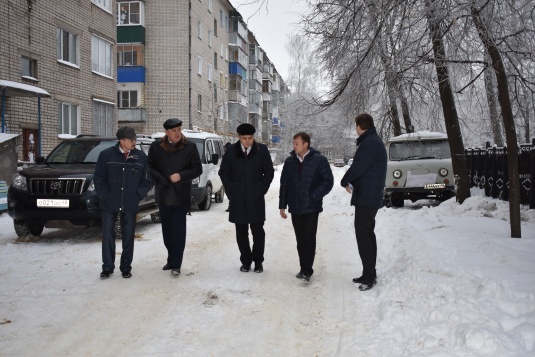 